MONITORING VISIT TO MINDANAO FARMERSMarch 4-7, 2015=====================================================================Mr. Donard Angeles- PREDA Pro Far Trade Producer's Development Officer together with  Mr. Francis Bermido- PREDA’s Executive Director conducted monitoring visit to Davao mango growers: Among the activities  conducted are the following:ORIENTATION ON CHILDREN AND WOMEN’S RIGHTS – The farmers gained knowledge about the Republic Act 7610 ( Children’s Rights), RA 9208 (Human Trafficking), RA 9344 and RA 9262 ( Violence against women and their Children). Afterwards, Preda Komiks was distributed to the farmers. Below are the list of participants per farmers group: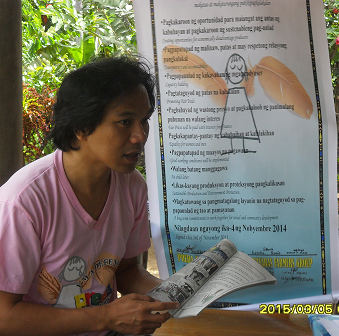 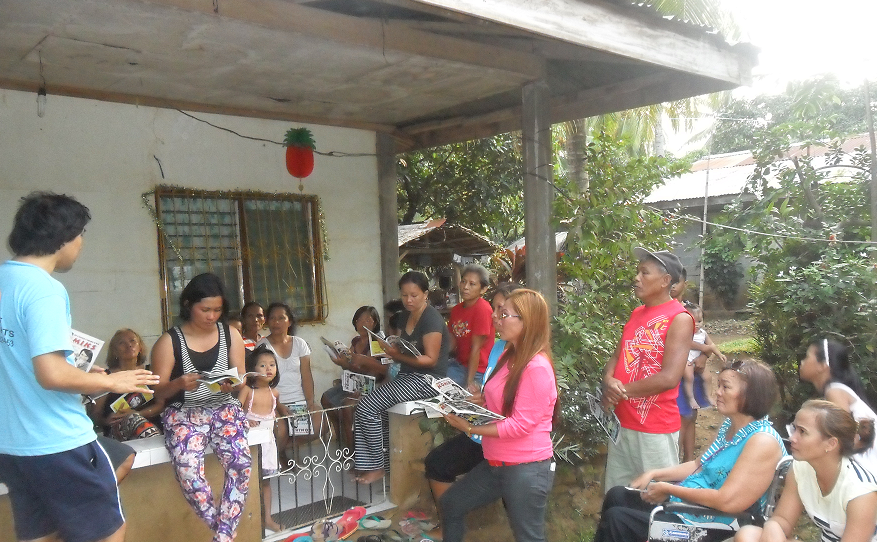 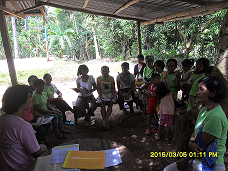 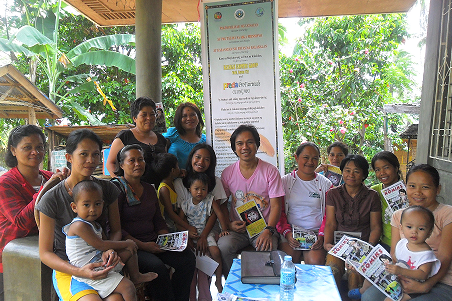  Monitoring of Mango Deliveries- Upon checking the yellow and green card, a total of 77,683.0 kilos was delivered by 28 farmers coming from 4 groups (covering the period  November 8-March 6, 2015). Details are the following: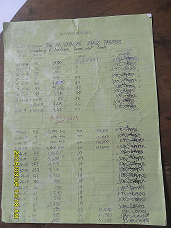 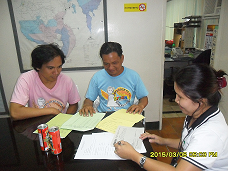 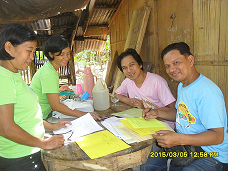 awarding of Fair Trade Premium – a total of 31  mango farmers coming from 4 communities received a total of Php 286,024.00. This was their bonus on the mango delivered for the preiod of May 25-November 7, 2014..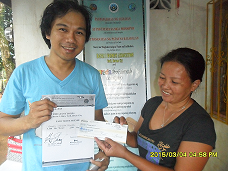 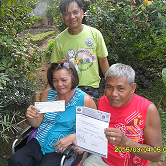 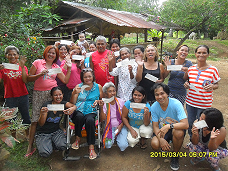 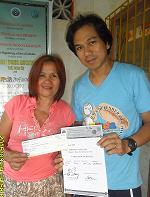 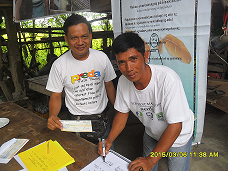 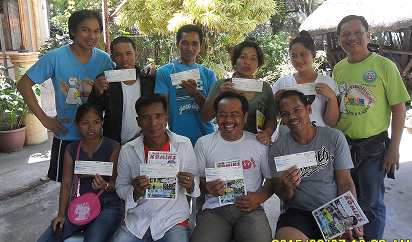 Meeting and visit to Profood Davao Plant – Mr. Francis Bermido – PREDA ExecutiveDirector  visited and observed the processing plant as per the flow of the fruit processing. 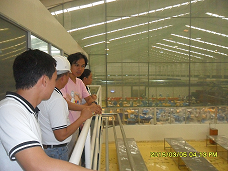 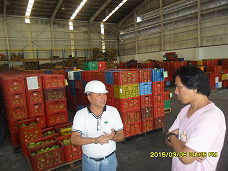 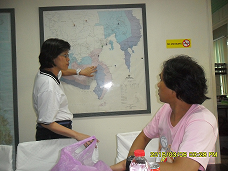 Preda Profairtrade agriculturist & Executive Director conducted farm monitoring .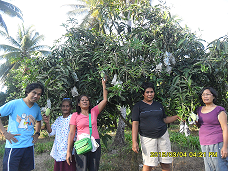 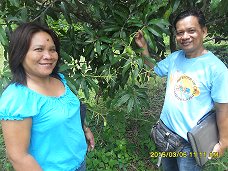 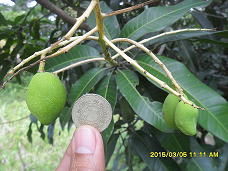 Educational Assistance – The Producers Dev’t Officer explained the “ One Farmer, One Child Policy”- Preda ProFairTrade  will provide educational assistance in form of school supplies, one child per farmer member. As per college scholarship,  Mr. Francis Bermido-Executive Director informed them that PredaProFairTrade will shoulder the tuition fee & monthly school allowance  of the graduating child of the farmer member. Same as with the vocational courses. Executive Director reiterated that college educatinal assistance is only valid for students enrolled in public/state colleges and universities.Prepared by:			DONARDO ANGELESProducers Development OfficerNoted by:AMABELLE FACTURANAN	FRANCIS BERMIDO	FR. SHAY CULLENPFT-Project Coordinator		Executive Director		General ManagerFARMERS GROUPDATE OF MEETINGNO. OF PARTICIPANTSBanas 1 Womens AssociationMarch 4, 201516United Womens  farmers Organ izationMarch 5, 201516Bayabas Farmers GroupMarch 5, 201511Kapalong-Asuncion Farmers GroupMarch 6, 201518Tibal-og farmers GroupMarch 6, 20155Panabo Mango FarmersMarch 7, 201523GROUPNO. OF FARMERSNO. OF KILOSBAIWA35,268.0United Womens  farmers Organ ization43,876.5PANABO FARMERS930,018.0KAPALONG1238,520.0TOTAL2877,683.0GROUPNO. OF FARMERSFAIR TRADE PREMIUMBAIWA16132,480.00BAYABAS GRP117,220.00PANABO FARMERS993,480.00KAPALONG547,520.00TOTAL31Php 286,024.00